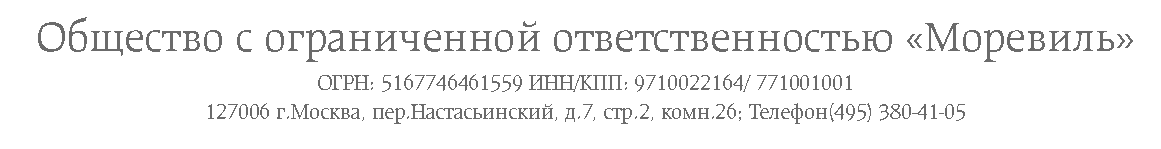 ПРИКАЗ02.09.2019 № МОР/ПР/190902/1г. МоскваОб утверждении Регламента оказания услуг удостоверяющего центра и организации электронного документооборота (редакция № 3)ПРИКАЗЫВАЮ:Утвердить Регламент оказания услуг удостоверяющего центра и организации электронного документооборота (редакция № 3) (далее – «Регламент»);Осуществить 02 сентября 2019 года предварительное раскрытие информации об утверждении Регламента путем его опубликования, а также путем опубликования текста настоящего приказа на веб-сайте ООО «Моревиль» в сети Интернет по адресу: http://www.moreville.ru;Ввести в действие Регламент с 05 сентября 2019 года, с указанной даты признать утратившим силу Регламент оказания услуг удостоверяющего центра и организации электронного документооборота (редакция № 2), утвержденный приказом Генерального директора ООО «Моревиль» от 12.04.2018 № МОР/ПР/180412/1.Генеральный директор 	В.А. Пархомов